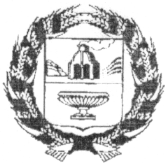 СОВЕТ ДЕПУТАТОВ ТЯГУНСКОГО СЕЛЬСОВЕТАЗАРИНСКОГО РАЙОНА  АЛТАЙСКОГО КРАЯРЕШЕНИЕ16.06.2022      					      				   	№25ст. ТягунОб избрании счетной  комиссии для тайного голосования поизбранию заместителя председателяСовета депутатов Тягунского сельсовета восьмого  созываВ соответствии со ст.32 Устава  муниципального образования Тягунский сельсовет Заринского района Алтайского края Совет депутатов РЕШИЛ:1.Возложить  полномочия счетной комиссии для проведения тайного голосования по избранию заместителя председателя Совета депутатов Тягунского сельсовета на  Мандатную комиссию Совета депутатов Тягунского сельсовета.2.Настоящее решение вступает в силу с момента его принятия. ГлаваТягунского сельсовета		                                Ю.А. Овчинников